首席玩家魔巢2.0简介（该驱动限MK8/无缺机械键盘等使用）目录一、官网下载	3二、驱动介绍。	31、 主页	42、 设备	4A、 按键自定义。	51、使用方法。	52、如何恢复出厂值。	6B、 灯光设置。	71、灯光模式设置。	72、音乐律动设置方法。	73、宏组	9A、键盘宏使用方法。	9B、“插入宏”加入鼠标宏。	10C、 编辑好的宏赋权到键盘上。	11一、官网下载登录首席玩家官网下载，链接：http://cn.1stplayer.com/drive.html，下载相对应的产品驱动。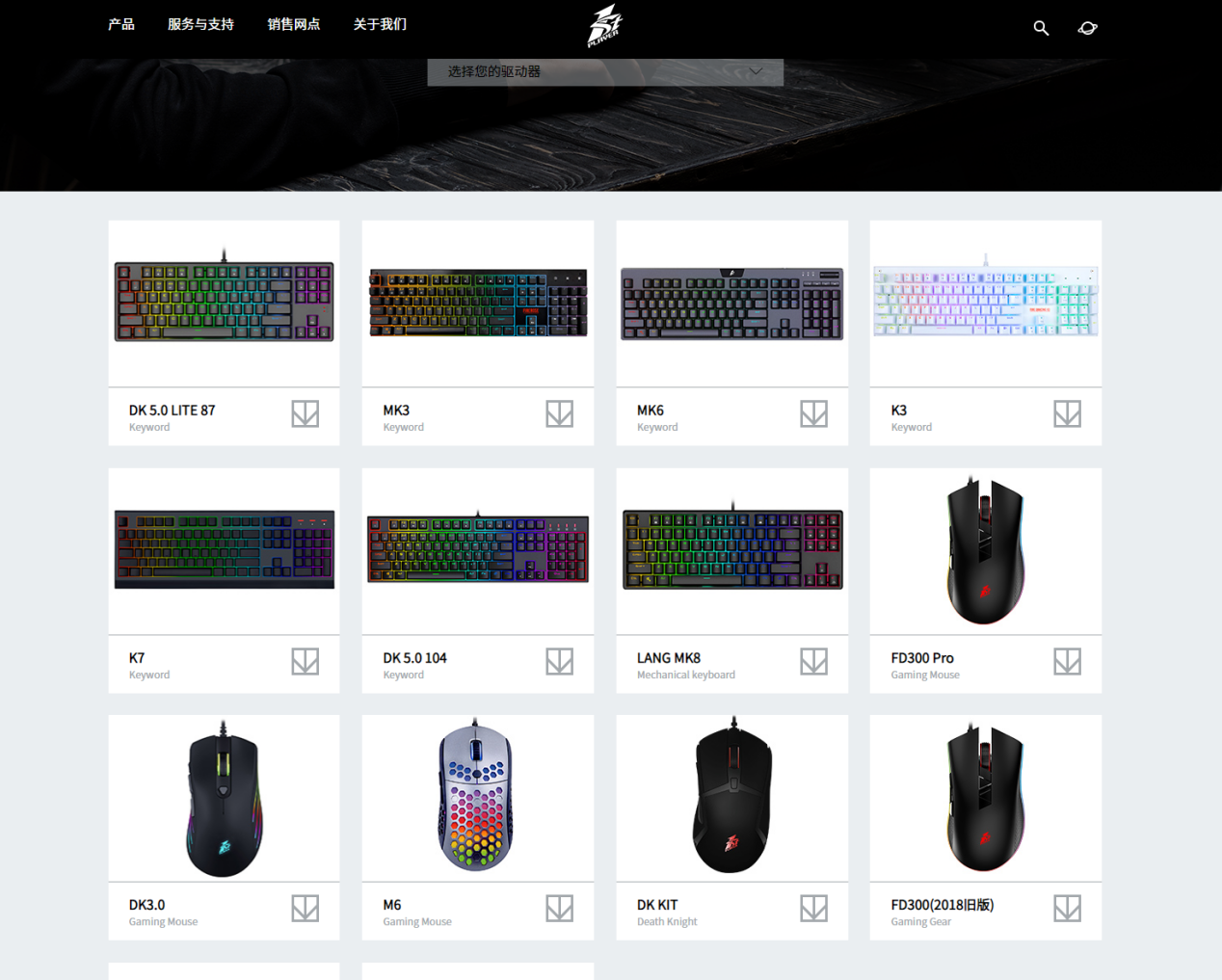 二、驱动介绍。分三模块：主页、设备、宏组，以下分别介绍。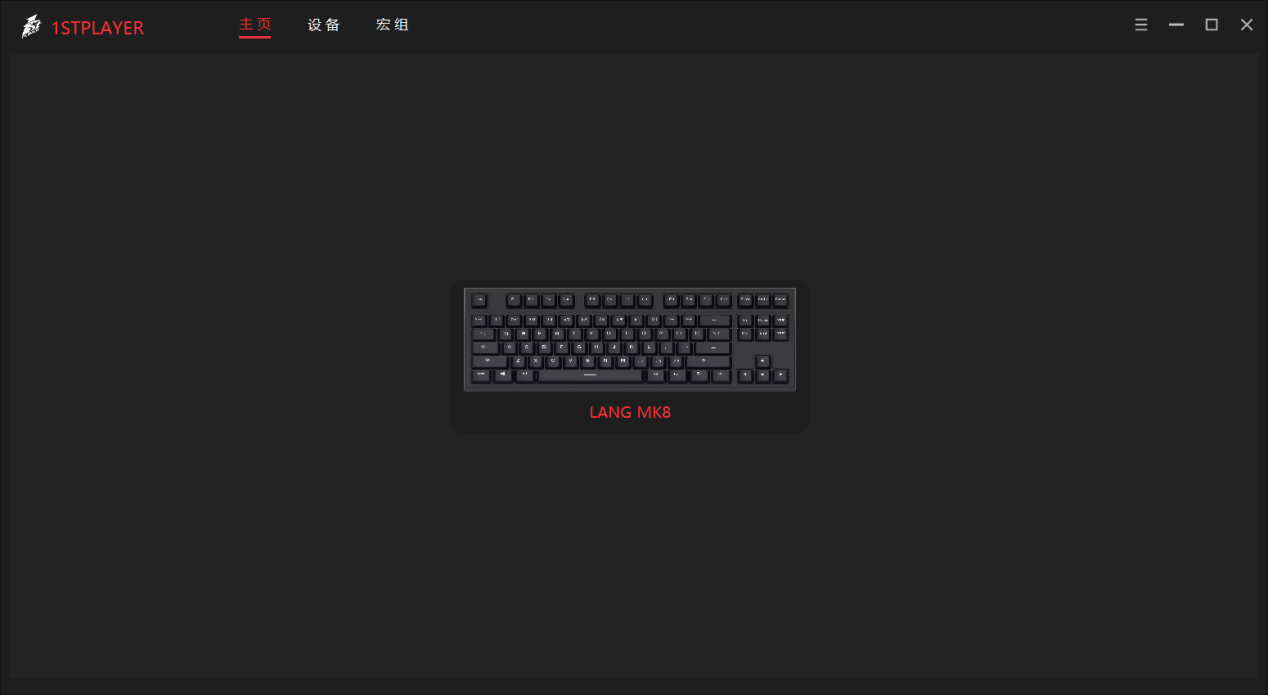 主页主页会显示多个你下载的驱动，在左上角可以切换语言。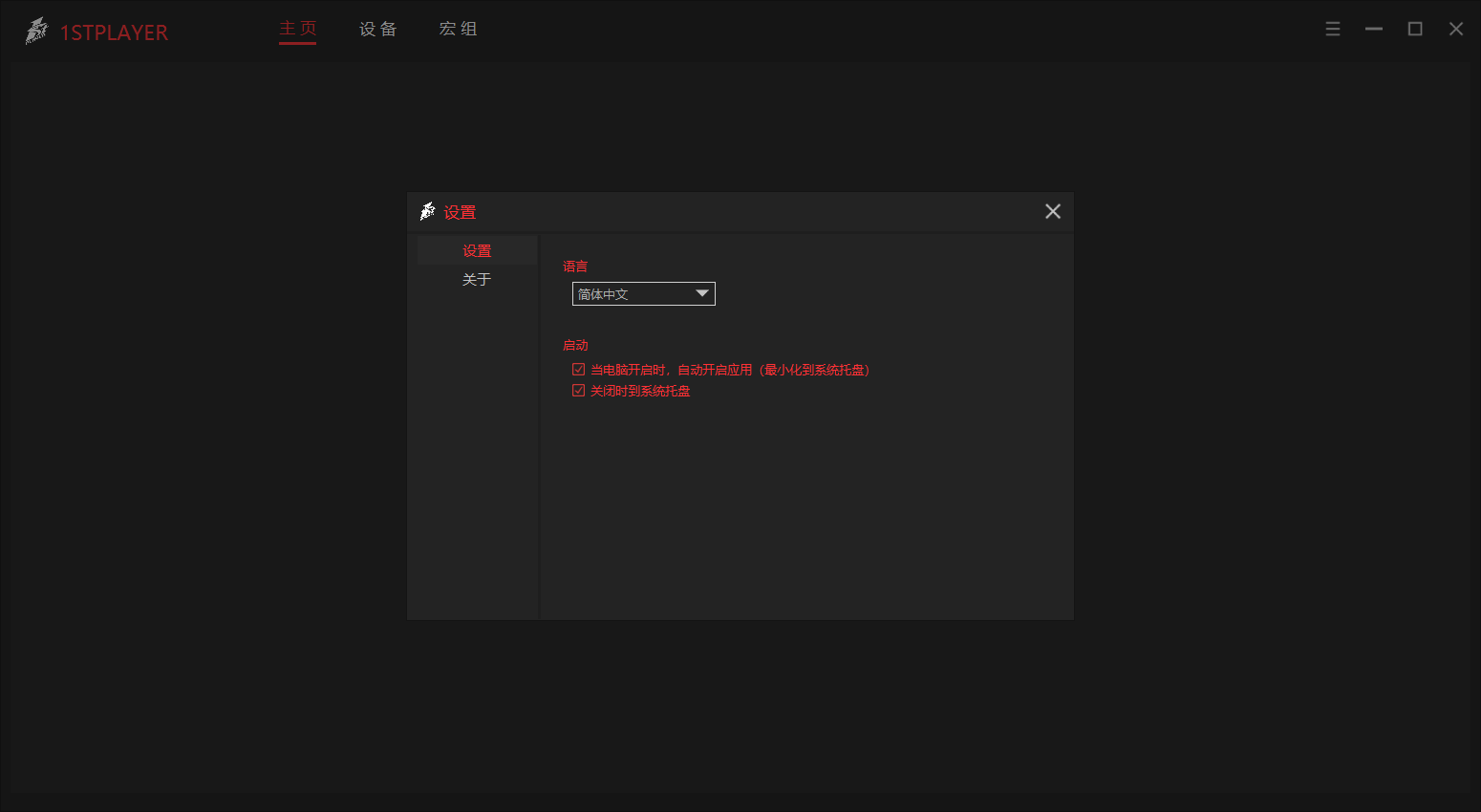 设备设备是灯光的主编辑区域，分为按键自定义和灯光设置2个模块。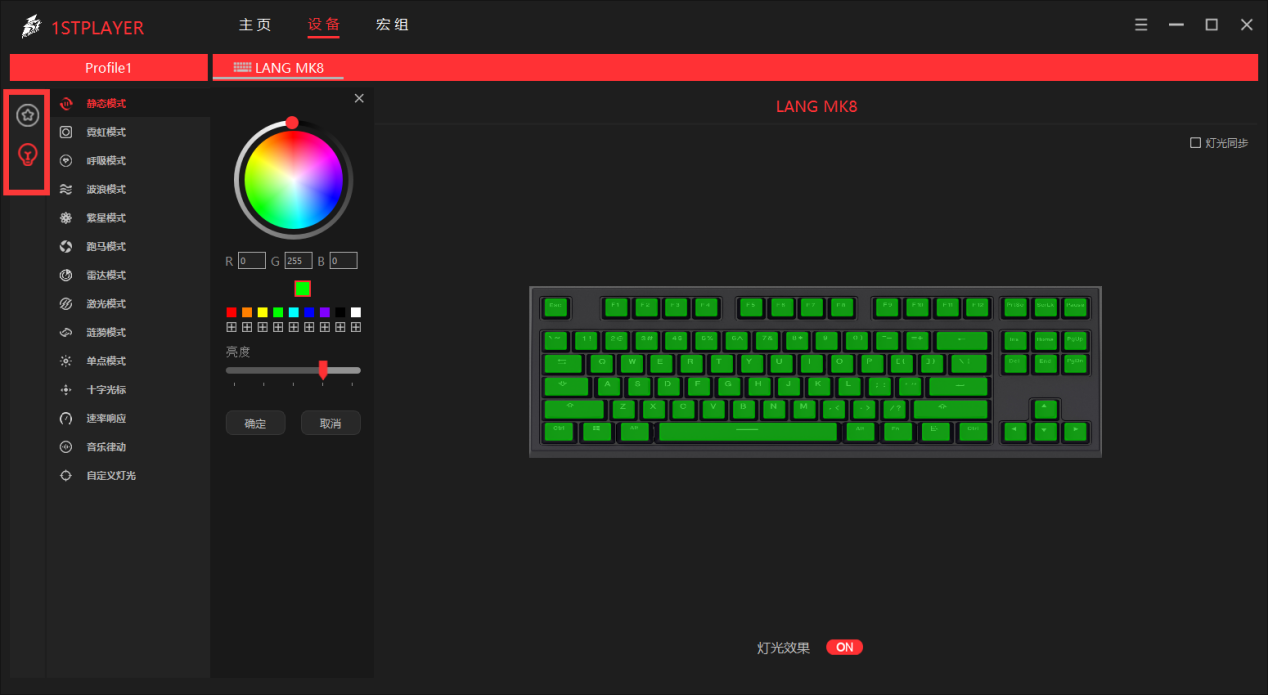 按键自定义。1、使用方法:先点“默认”，然后虚拟键盘选择一个按键，比如数字6.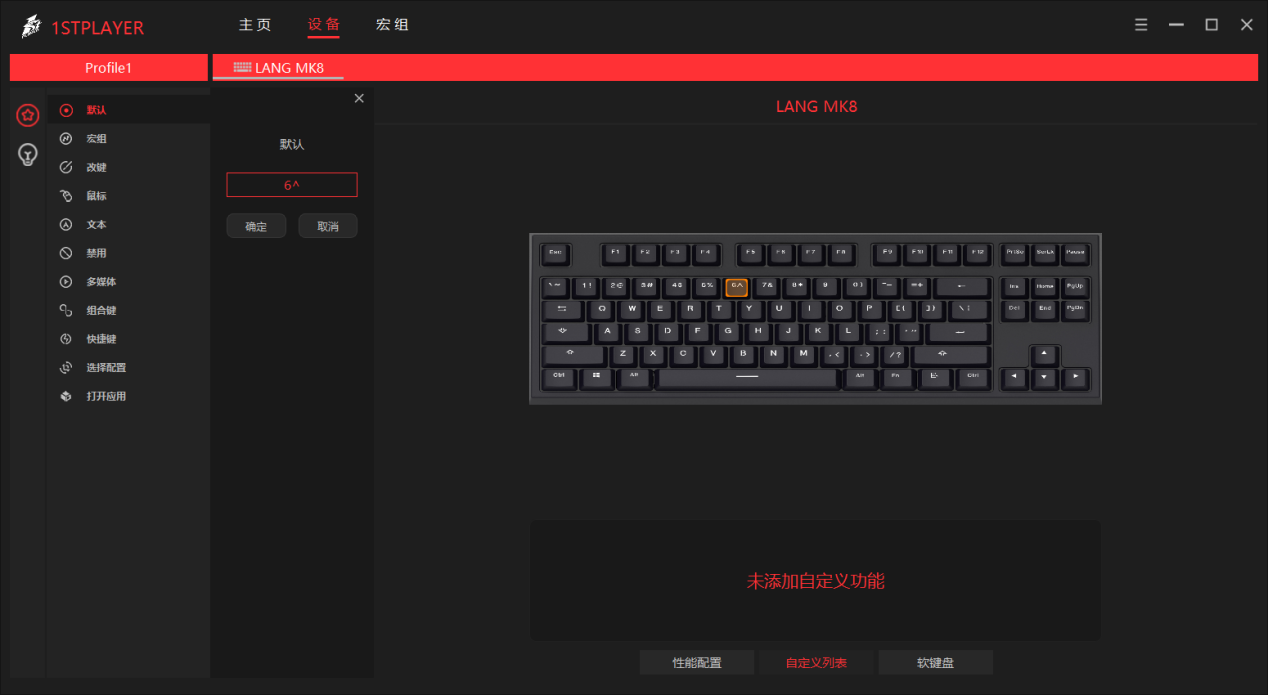 然后点击2--11列随意一个需要执行的操作。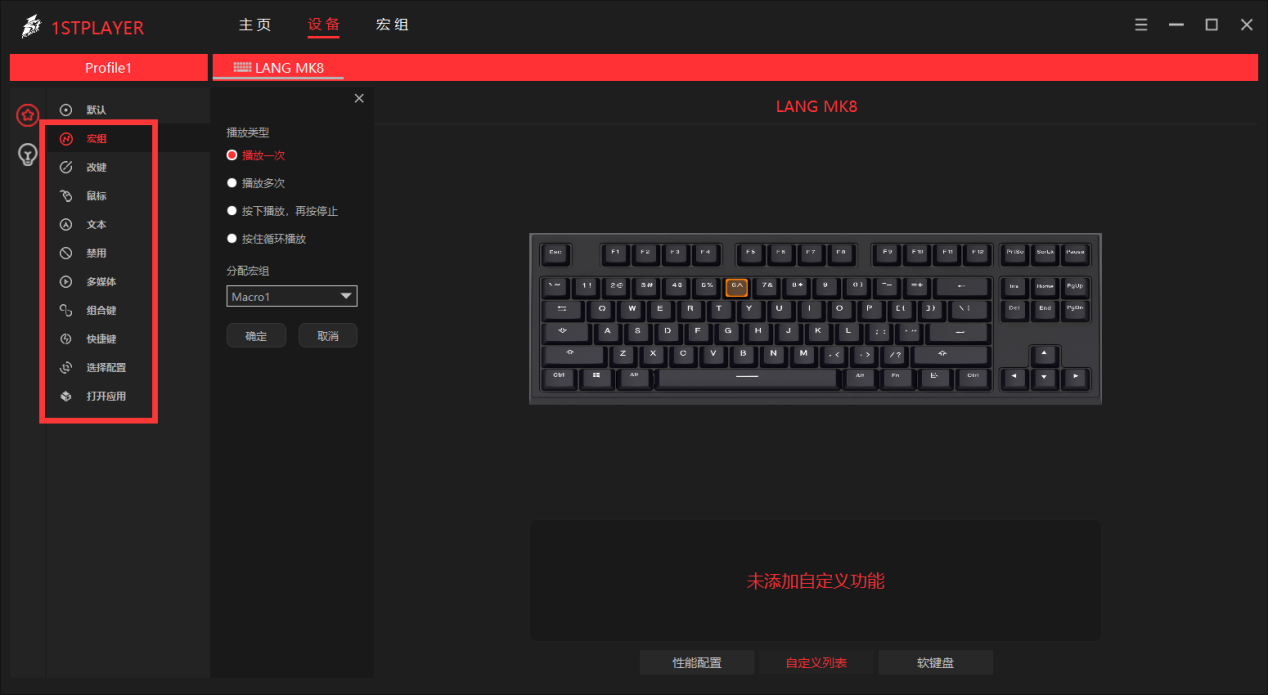 通过输入相关的命令即可。如果是“宏组”，先需要在宏组频道建立一个有用的宏。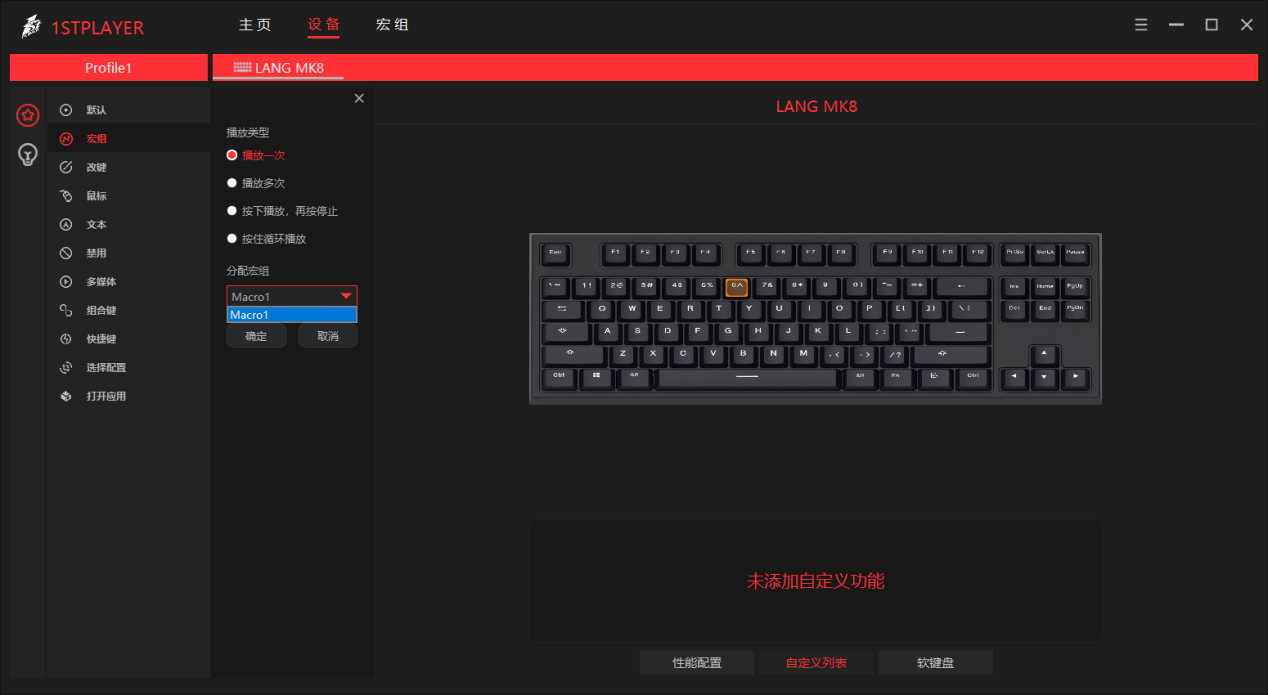 2、如何恢复出厂值：在性能配置--重置当前配置，即可恢复出厂值。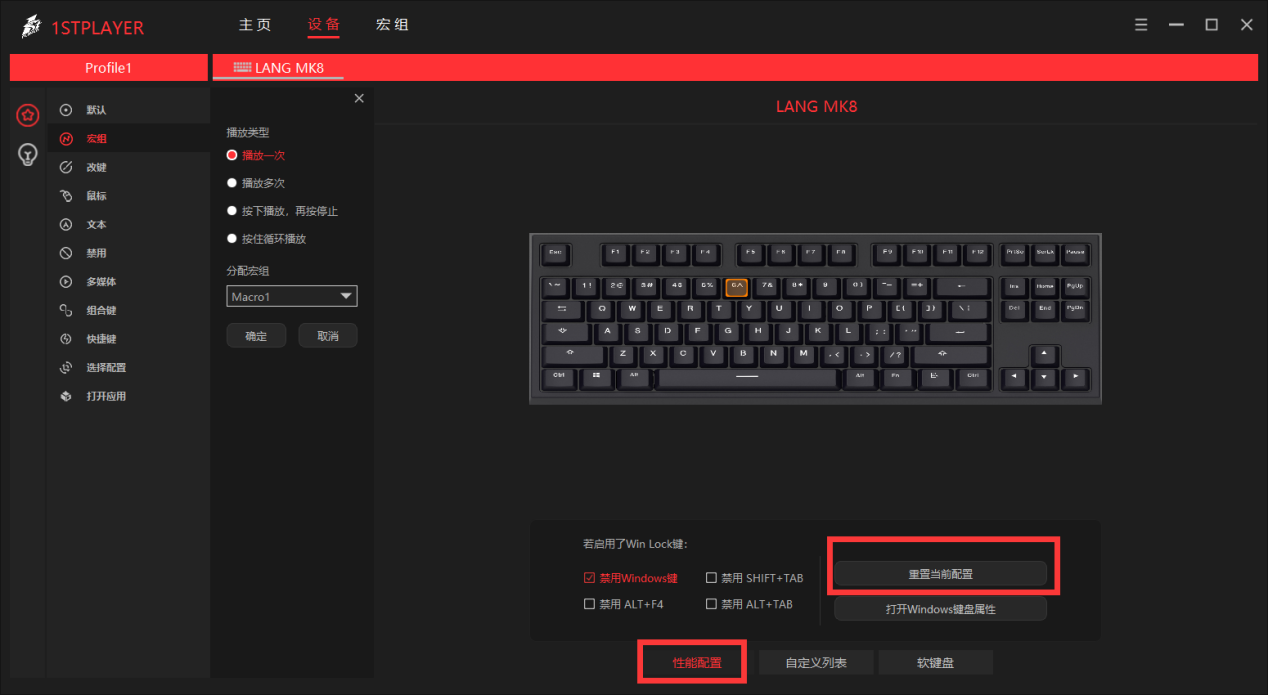 灯光设置。1、灯光模式设置。 每一种模式有一些自定义功能，可按照需要自行编辑。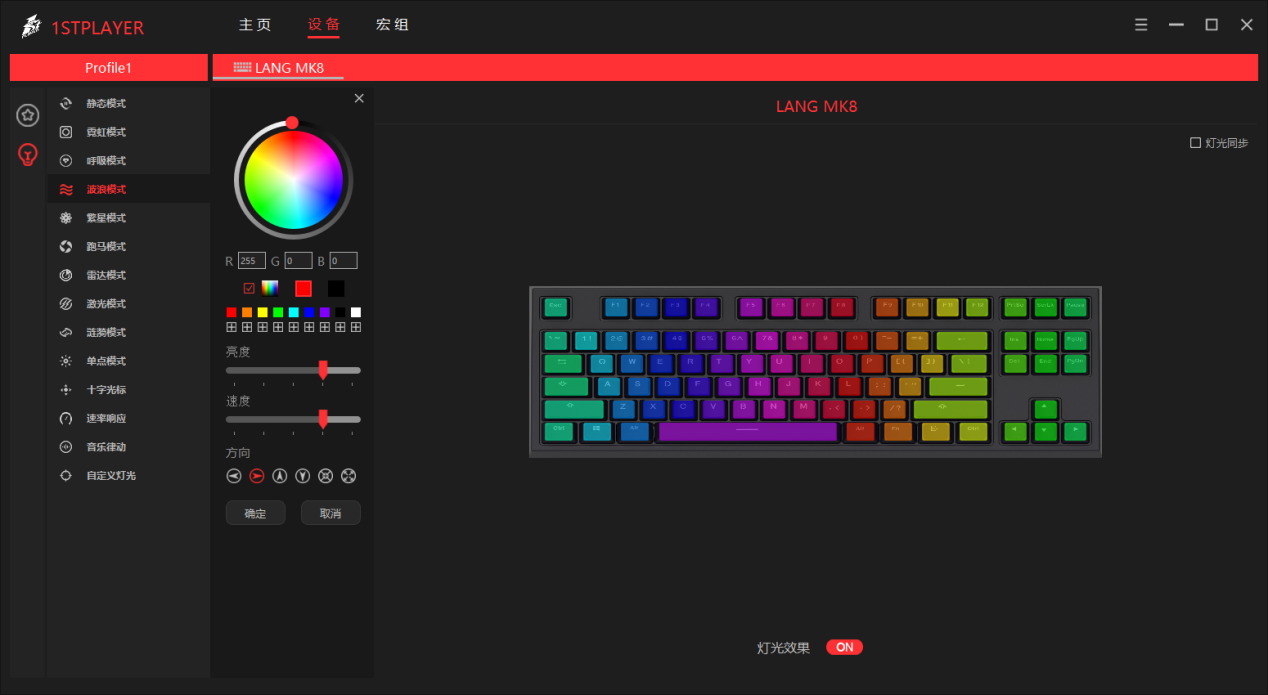 2、音乐律动设置方法。音乐律动原理：通过软件检测到电脑音频，然后通过电信号模拟出同步的灯光变化。所以：电脑要有音频输出魔巢驱动不能退出， 可以最小化驱动要能检测到音频输出。使用方法：打开音乐打开魔巢驱动，切换到音乐律动。勾选灯光效果和灯光同步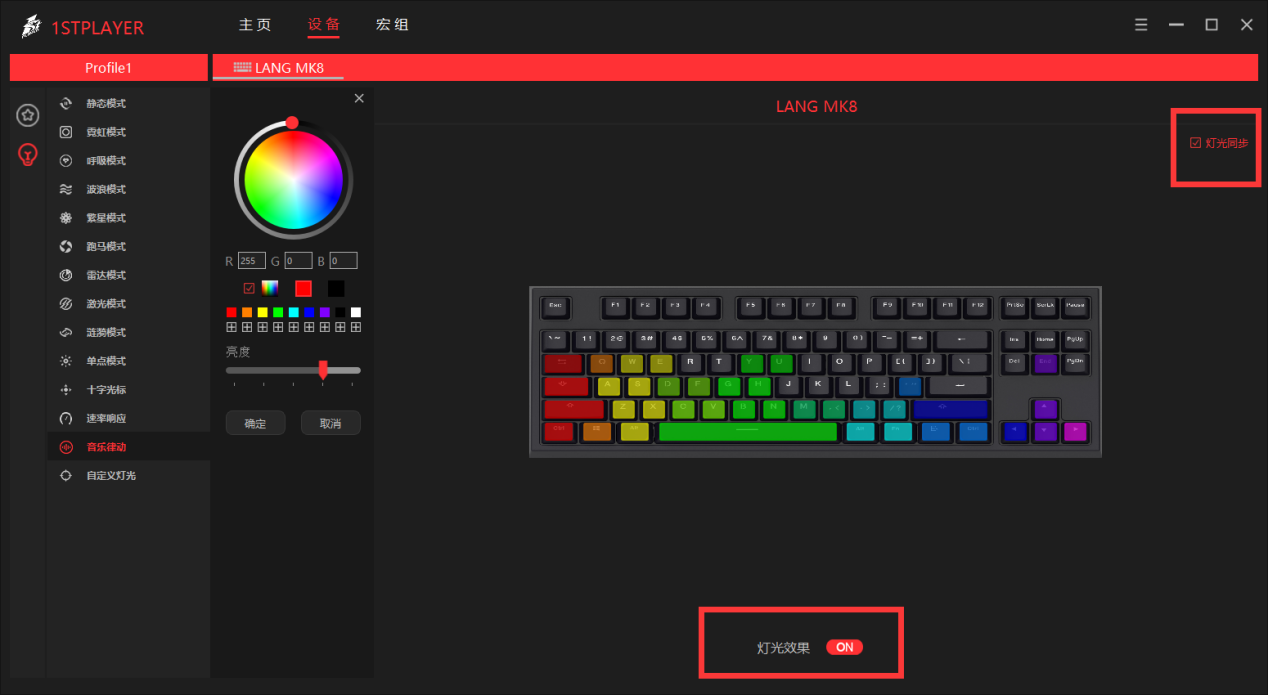 正常到了这里可以正常使用，如果这时候还不行，需要检查；切换到别的播放设备，在桌面右下角---右击音量图标--上拉播放设备框---选下别的播放设备。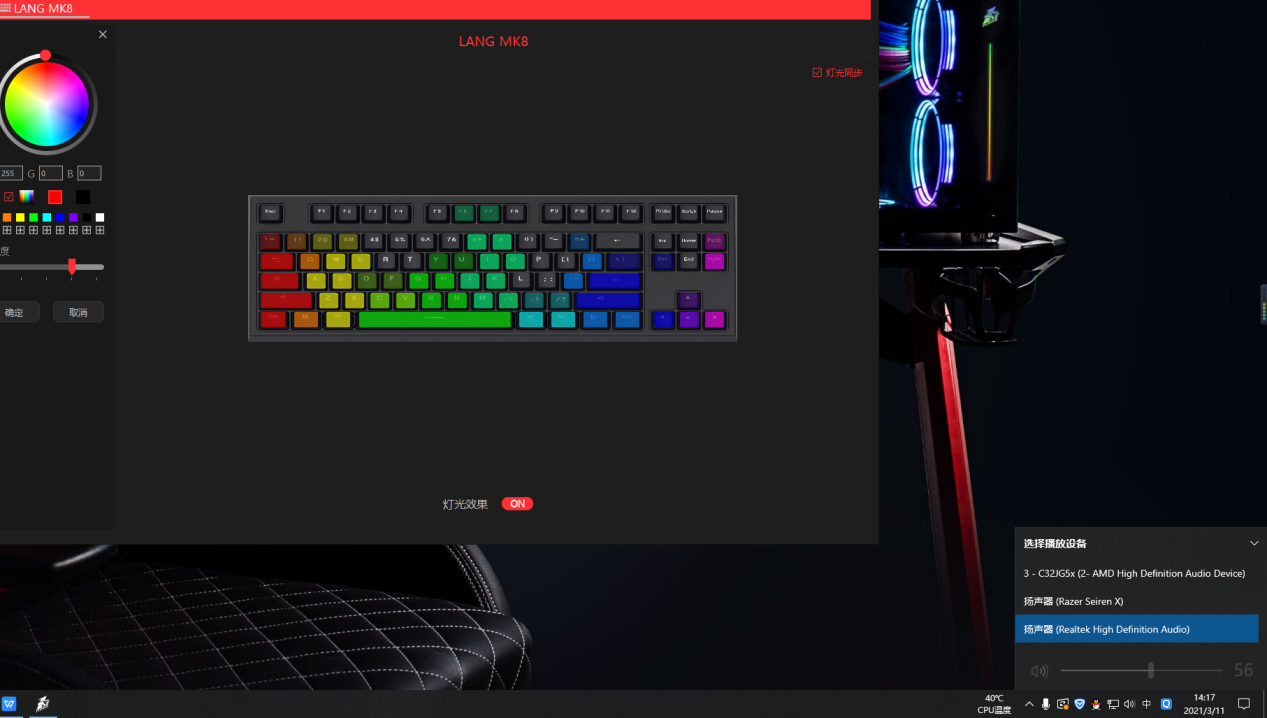 如果还不行， 试着重启下电脑。如果还不行， 那可能试着驱动精灵升级下声卡驱动或者外接音箱或者耳机试试。3、宏组A、键盘宏使用方法：新建宏--名字改为 跳箱。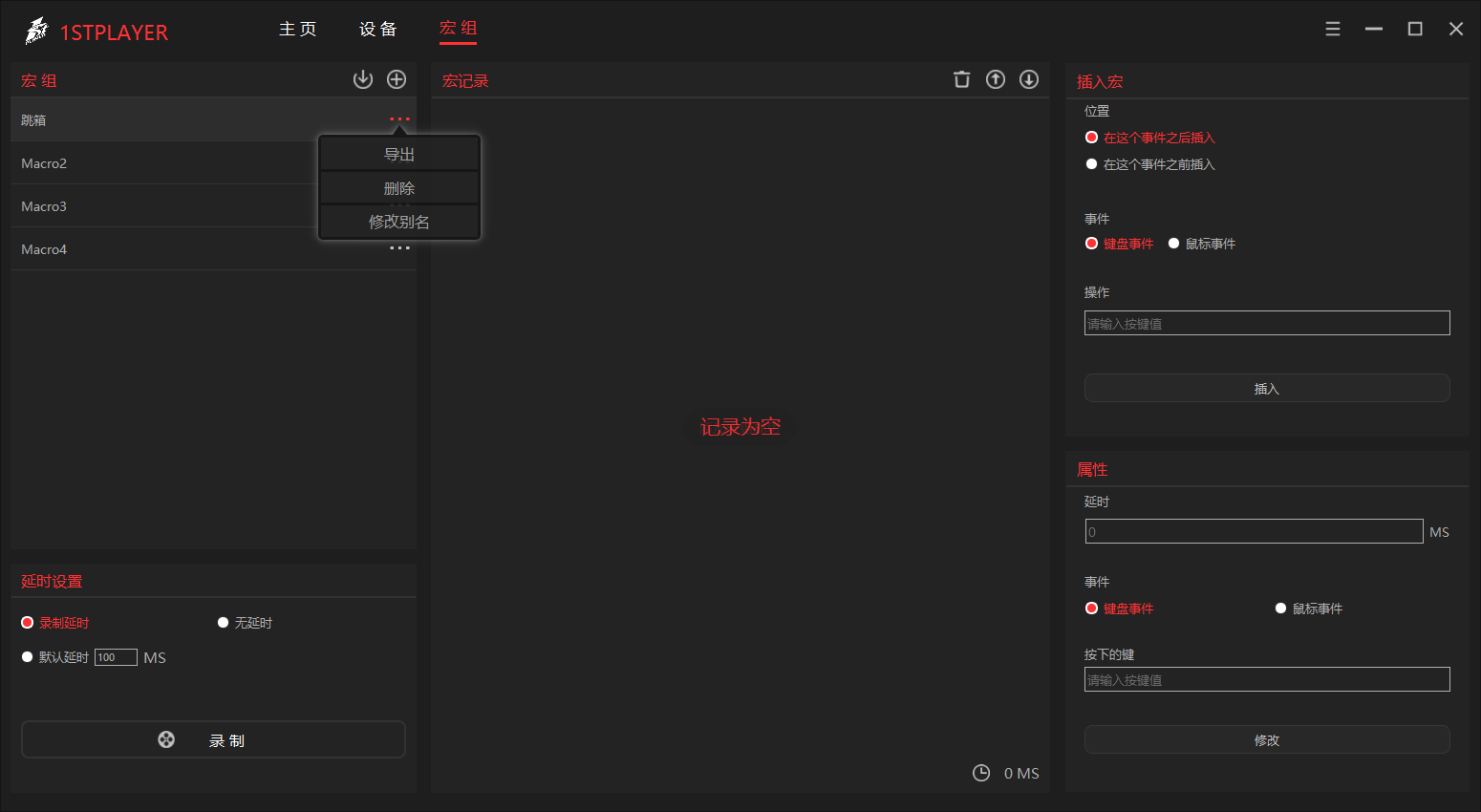 延时设置选 无延时，点击开始录制，通过键盘输入你需要执行的键盘操作，点击结束录制，即完成一个键盘宏的创建。B、“插入宏”加入鼠标宏。可以对编辑好的键盘宏进行修改，或者加入鼠标宏。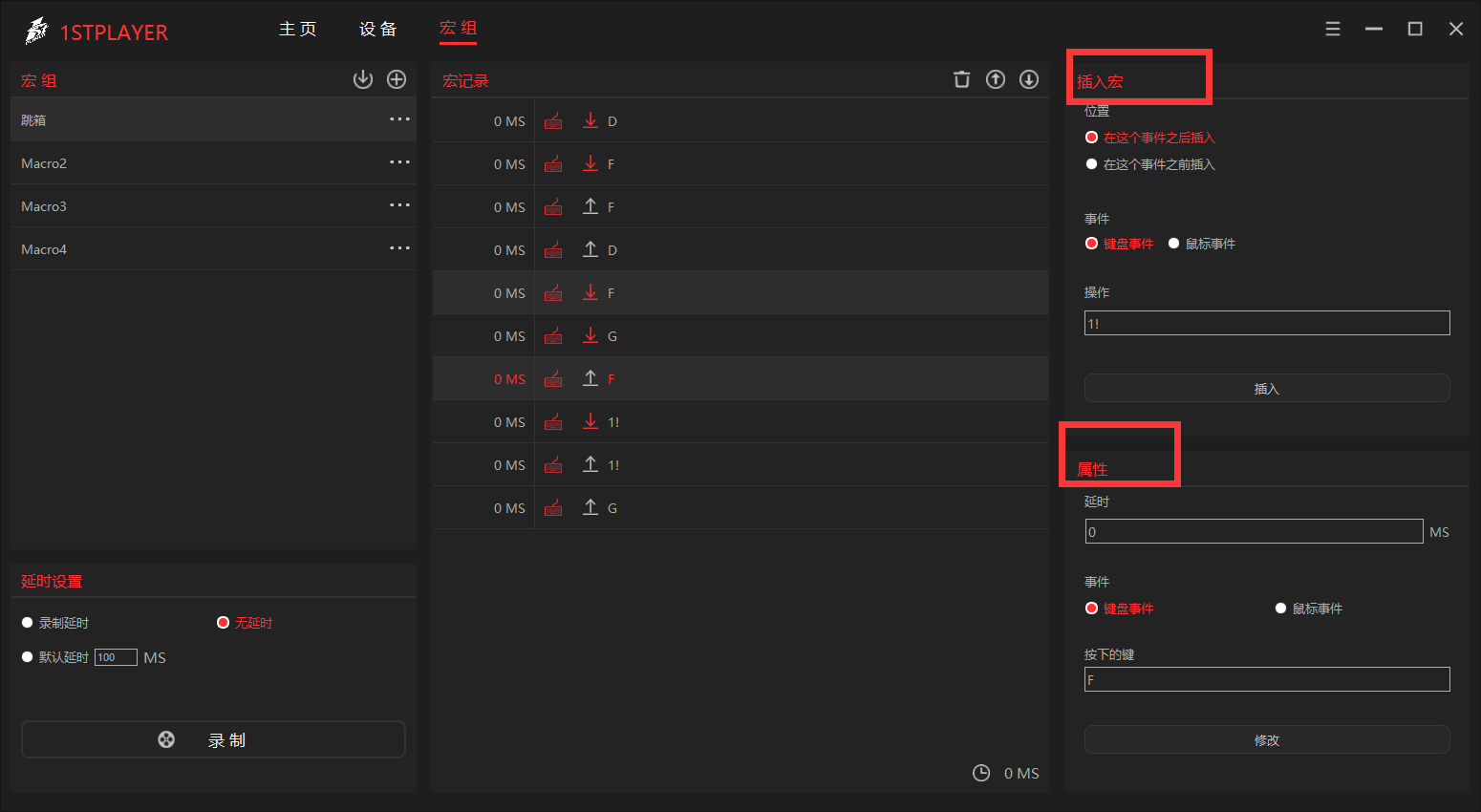 编辑好的宏赋权到键盘上。可在宏组处赋予到特定键盘按键上。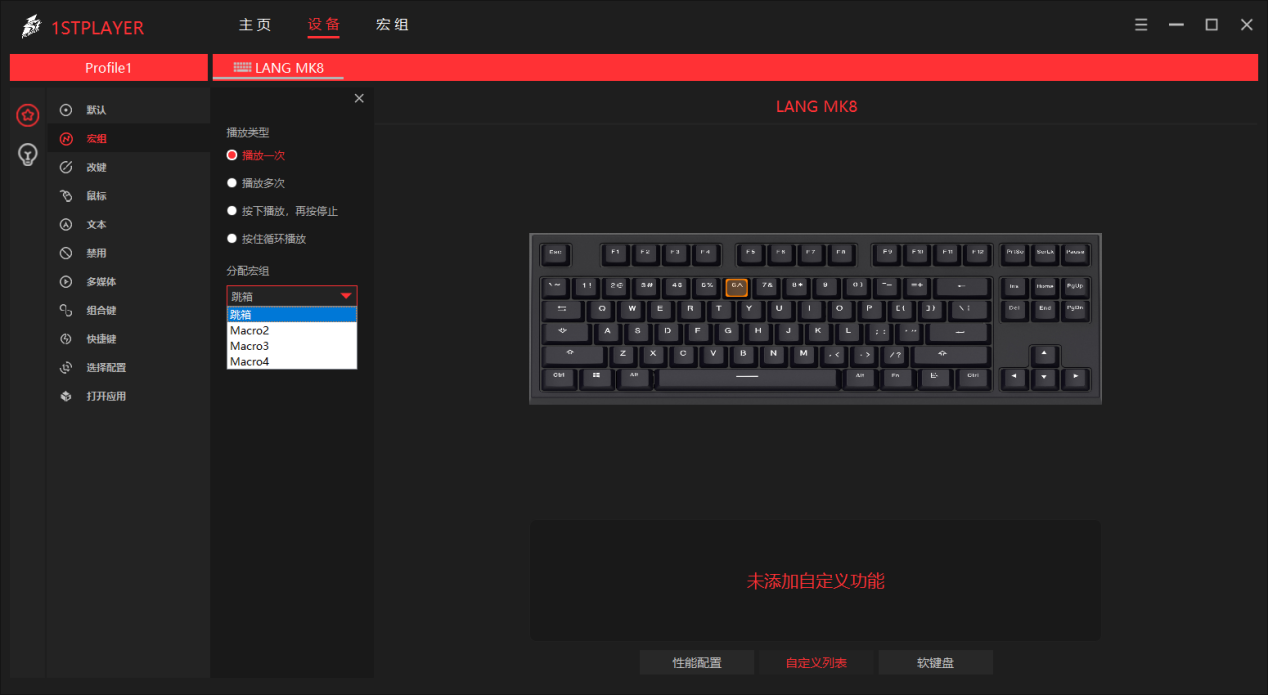 如有疑问，请联系首席玩家，感谢观看。